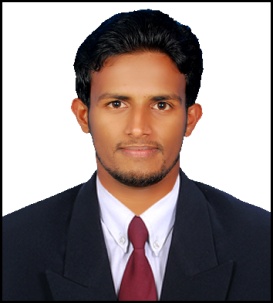 JALAL Email: JALAL.361820@2freemail.com  Personal information:Date of Birth			:	10/08 /1988Nationality			:  	IndianCivil Status			:             Male, Single.Religion				 :  	IslamObjective:My career objective is to achieve maximum knowledge and be a good social worker so that I can serve the community at large. I look for opportunities in the education field to work with commitment and produce good results and create a good society.Work experience:New Indian Model School, Dubai – November 2014 to till date.Apex public school Calicut, TGT- Social studies teacher December 2012 to June 2014.July 2011 to October 2012 in Hidayat-ul-anam Madrassa, Vatakara, India as an Islamic teacher.Shamsul Ulama Islamic Academy kuthuparamaba, Kannure, Kerala, India as Arabic and an Islamic Studies Teacher(Left institution due to admission of B.Ed).Core CompetenciesCreative Lesson planning				* Challenging corner for High flyers.Students tracking 				* Standardized Testing / Scoring.Curriculum Development				* Learner AssessmentCollaborative learning				* Experiential LearningClassroom Management & Discipline		* Special care for SEND students.Key Contributions:Maintain IEP’s for SEN students. Special care for SEN students by graded worksheets and buddy system etc.Challenging corner and critical thinking questions for High flyers.Taught general education students as well as individuals with learning challenges and special needs within a mainstreamed, inclusive classroom.Consistently commended for ability to redirect students exhibiting behavior problems by replacing disruptive, unproductive patterns with positive behaviors. As a result, selected to lead district-wide in-service on classroom management.Established positive relationships with students, parents, fellow teachers and school administrators/staff.Job profile:A full range of secretarial & teaching duties and assist the Manager with a variety of Perform clerical, technical and routine administrative duties; facilitate communications between the Manager, staff and the public.Edit and prepare a variety of correspondence, memoranda, reports and other materials; compose routine correspondence.Teaching Religious and Material subjects along with computer knowledge.Academic qualifications:Graduation in Islamic Studies and Human Sciences – Imam Gazzaly Academy.B.Ed. Degree in Social Science – University of Calicut.Bachelor of Arts in Economics (BA) – University of Calicut.Degree in Islamic Studies and Human Sciences – Imam Gazzaly Academy.Diploma in English, Arabic and Urdu language – Imam Gazzaly Academy.Hizbul Qur’an certificate – Imam Gazzaly Academy.StrengthsHaving excellent command of English, Arabic, Hindi, Urdu and Malayalam languages; written and spoken.Hard working, patient, confident, disciplined, dedicated and result oriented.Honest and sincere nature and having a high sense of responsibility.Well organized, methodical and have good time management skills.Able to work well under pressure and meet the deadlines.Ability to get along with any kind of person or situation with ease.Always willing to learn and accept suggestion and criticism with grace.Optimistic and having a positive approach towards problems.Keen on acquiring new knowledge and skills.Unequally adapt of work independently and as a team member.SkillsCOMPUTER KNOWLEDGEOperating System: Windows.Office Applications: MS Office, AdobeTyping: English and ArabicInternet proficiency DTP(corel draw , Photoshop, PageMaker)Translation skill:Translation fromEnglish-ArabicLanguages known:English, Arabic, Urdu, Hindi and Malayalam.Declaration:I do hereby declare that the information furnished above is true and correct to the best of my knowledge and belief.Place:Date:   /   /2017									